交通部觀光局阿里山國家風景區管理處2023泰國春季旅展及觀光推廣活動報名簡章泰國為東協10國中僅次於印尼的第2大經濟體，根據國際貨幣組織(IMF)2022 年的資料顯示，泰國人均GDP約7,644美元，維持穩定的成長，且出境旅遊市場價值超過3,000 億泰銖。疫情前觀光局戮力於東南亞市場推廣，2019年泰國來臺旅客達 413,926人次，較2018 年 320,008人次成長 29.35%，為穩定性成長之客源國。2023年預計赴曼谷參加旅展，將阿里山最新旅遊情報傳遞給當地業者並鼓勵包裝進  行程，促成實質交易；另將參與台灣觀光推廣會，擴大與泰國間的觀光商機，期望有效吸引泰國人來到阿里山的旅遊市場。國外旅展場次（一）-泰國曼谷時間：112/02/15(星期三)~02/21(星期二) 地點： Queen Sirikit National Convention Center參與台灣觀光推廣會時間：112/02/20(星期一)地點：Pullman Bangkok Grande Sukhumvit泰國春季旅展內容說明泰國國際旅展(Thai International Travel Fair)為當地規模最大的展銷合一型旅展，每年分為春、秋兩季辦理。2023年將於 2 月 16 日至 2 月 19 日假 The Queen Sirikit National Convention Center 舉辦第 28 屆泰國春季旅展。疫情前該展每年皆吸引超過20 萬人次、300 家以上之旅行相關業者參加，觀展人潮可達約 40 萬人次。本次將藉參加旅展讓臺泰業者交流專業意見及經驗的機會，與消費者直接面對面，實際推廣觀光。預定行程一、啟程：2023 年 2 月 15 日(三) 臺北→曼谷二、返程：2023 年 2 月 21 日(二) 曼谷→臺北三、各項行程規劃表(一) 預定規劃行程◆欲參展之廠商需填寫參展報名表，經由阿里山國家風景區管理處遴選後，通知確認參展。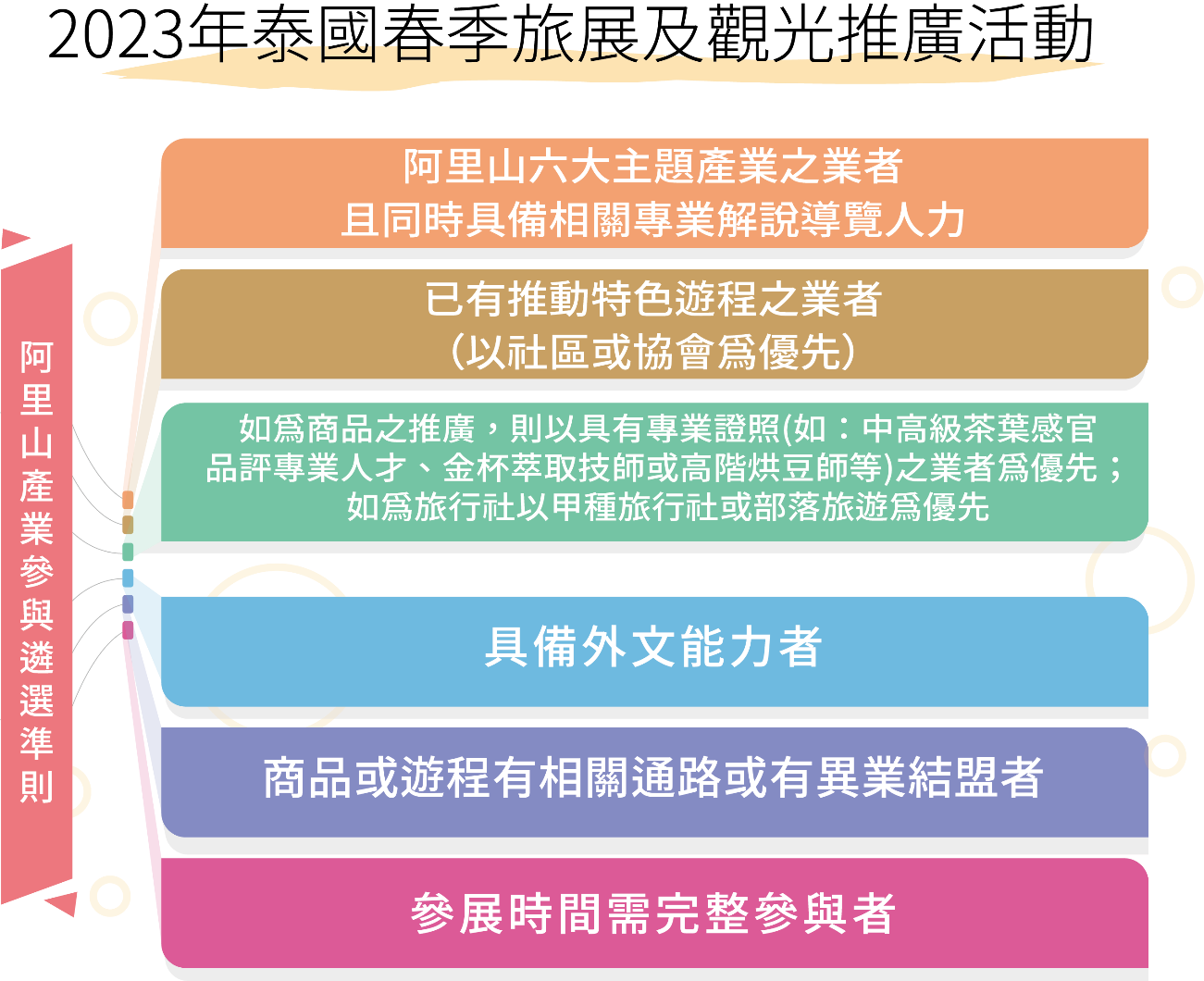 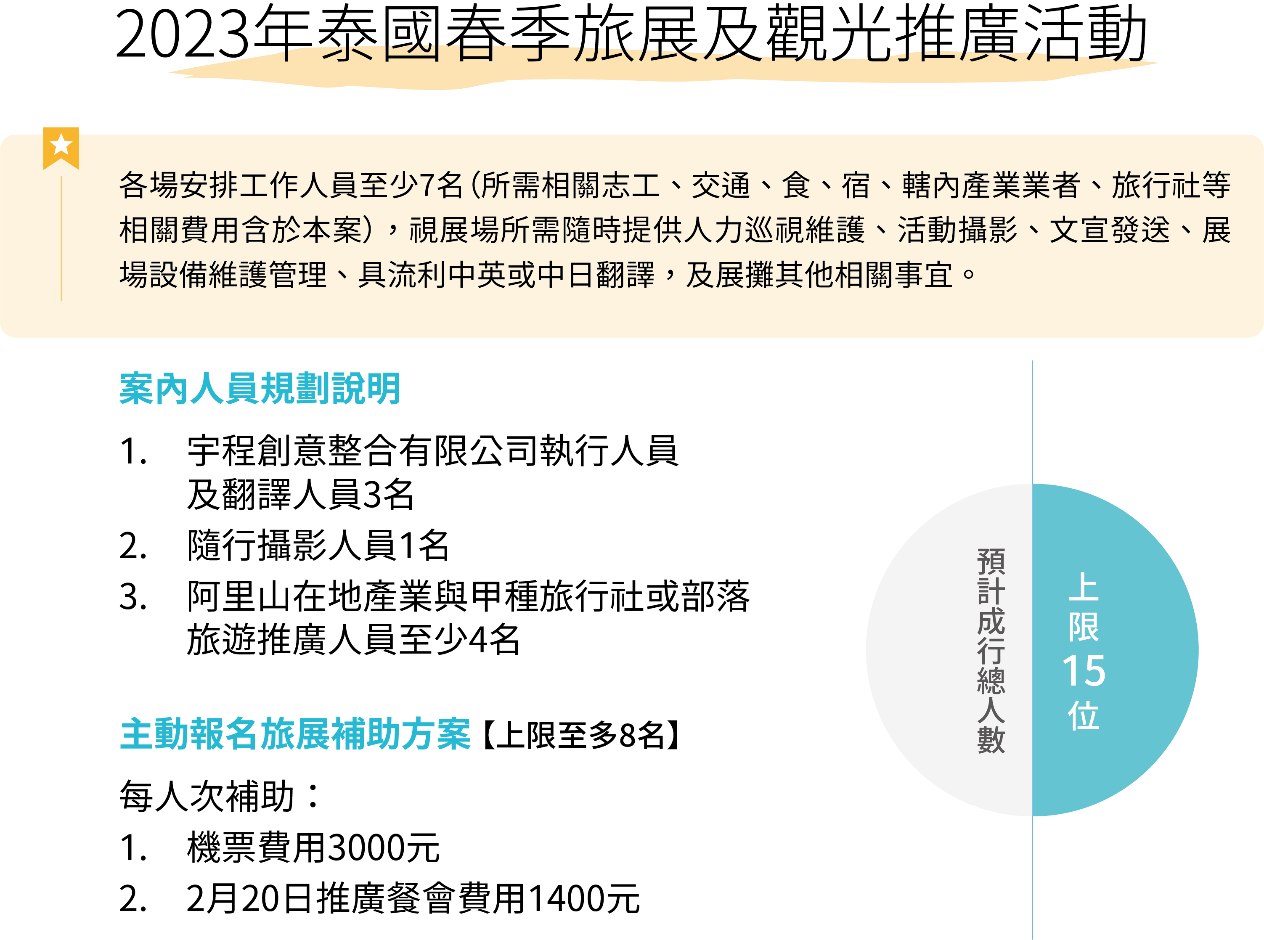 四、招募期程表：業者泰國春季旅展報名表(請完整填寫)程 序項  目時  間說  明參展業者招募即日起至112/01/3(二)中午12點開放阿里山在地產業報名徵選。報名方式:請於阿里山管理處網站公告頁面下載「報名表」填寫完成E-mai至yucheng99424@gmail.com；
洽詢專線：許雅惠0932-817073。公告遴選名單112/01/04(三)下午5點前錄取名單請至阿里山管理處官方網站查詢。參展說明會通知112/01/16(一)Email通知說明會時間與流程。成立LINE參展聯繫群組。參展說明會112/02/08(三)09:00~10:00地點：阿里山國家風景區管理處環境教育研習教室。(60246嘉義縣番路鄉觸口村車埕51號)展後交流會乙場次112/03/15(三)10:00~12:00分享活動與推廣成果邀請參展業者分享展後各項建議資格別☐參與案內遴選報名 (上限至少七名) ☐參與主動報名旅展補助方案 (上限至多八名) ☐參與案內遴選報名 (上限至少七名) ☐參與主動報名旅展補助方案 (上限至多八名) ☐參與案內遴選報名 (上限至少七名) ☐參與主動報名旅展補助方案 (上限至多八名) ☐參與案內遴選報名 (上限至少七名) ☐參與主動報名旅展補助方案 (上限至多八名) 產業別☐茶 ☐咖啡 ☐伴手禮  ☐原民部落  ☐民宿業者  ☐旅行社或旅遊業者   ☐其它(                        )☐茶 ☐咖啡 ☐伴手禮  ☐原民部落  ☐民宿業者  ☐旅行社或旅遊業者   ☐其它(                        )☐茶 ☐咖啡 ☐伴手禮  ☐原民部落  ☐民宿業者  ☐旅行社或旅遊業者   ☐其它(                        )☐茶 ☐咖啡 ☐伴手禮  ☐原民部落  ☐民宿業者  ☐旅行社或旅遊業者   ☐其它(                        )業者品牌基本資料店名業者品牌基本資料地址業者品牌基本資料官網(或FB)業者品牌基本資料LINE ID業者品牌基本資料語言能力☐中文 ☐英文 ☐泰語 ☐他國語言:_______________☐中文 ☐英文 ☐泰語 ☐他國語言:_______________☐中文 ☐英文 ☐泰語 ☐他國語言:_______________業者姓名：業者姓名：請提供相關專業證照證照別(H)：(H)：請提供相關專業證照☐中高級茶葉感官品評證照☐阿里山茶類競賽評審（此項需檢附說明）☐金杯萃取技師☐高階烘豆師☐義式咖啡師☐其它手機：手機：請提供相關專業證照☐中高級茶葉感官品評證照☐阿里山茶類競賽評審（此項需檢附說明）☐金杯萃取技師☐高階烘豆師☐義式咖啡師☐其它商品或遊程有相關通路或有異業結盟已有推動特色遊程說明具備相關專業解說導覽證照甲種旅行社海內外遊程推廣資料提供請以英文簡介目前產業經營現況